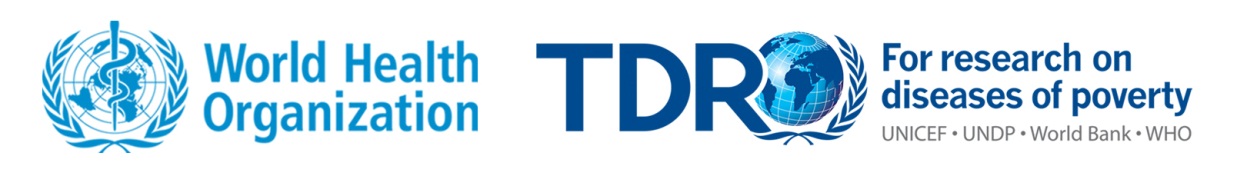 TDR SMALL GRANT APPLICATION FORMContentsPART I – ADMINISTRATIVE INFORMATION PART II - PROJECT DESCRIPTIONPART III - PARTNERSHIPS and LEVERAGEPART IV -  BUDGETTo fill in the budget form below, double-click on the Excel form and fill in the information. Totals are calculated automatically.  1. PART V -  LIST OF APPENDICESThe appendices listed need to be submitted along with the completed application form. Do NOT attach reports or publications and try to keep the number of pages to a minimum.PART VI -  BIBLIOGRAPHIC REFERENCESPlease note: the completed grant application must be received by TDR no later than the deadline stipulated in the call for proposals. Submissions received after the deadline will not be processed for review.Please note: the completed grant application must be received by TDR no later than the deadline stipulated in the call for proposals. Submissions received after the deadline will not be processed for review.Please note: the completed grant application must be received by TDR no later than the deadline stipulated in the call for proposals. Submissions received after the deadline will not be processed for review.Please note: the completed grant application must be received by TDR no later than the deadline stipulated in the call for proposals. Submissions received after the deadline will not be processed for review.Please note: the completed grant application must be received by TDR no later than the deadline stipulated in the call for proposals. Submissions received after the deadline will not be processed for review.1. Indicate which "Call for Proposals" this application corresponds to:1. Indicate which "Call for Proposals" this application corresponds to:1. Indicate which "Call for Proposals" this application corresponds to:1. Indicate which "Call for Proposals" this application corresponds to:1. Indicate which "Call for Proposals" this application corresponds to:PRINCIPAL INVESTIGATOR PRINCIPAL INVESTIGATOR PRINCIPAL INVESTIGATOR PRINCIPAL INVESTIGATOR PRINCIPAL INVESTIGATOR  2. Last (family) name(s): 2. Last (family) name(s): 2. Last (family) name(s): 3. First and given name(s): 3. First and given name(s):4.  Woman Man 	5. Nationality: 5. Nationality: 5. Nationality: 6. 	 Ms 	 Mr 	 Dr 	 Prof7. Full postal address of the principal investigator: 7. Full postal address of the principal investigator: 7. Full postal address of the principal investigator: 7. Full postal address of the principal investigator: 7. Full postal address of the principal investigator:  8. Country: 8. Country: 8. Country: 9. Telephone (office): 9. Telephone (office):10. Telephone (mobile):10. Telephone (mobile):10. Telephone (mobile):11. Primary e-mail:      Secondary e-mail:11. Primary e-mail:      Secondary e-mail:12. Are you a previous TDR trainee or grantee?   Yes 	 No 	No [ ]12. Are you a previous TDR trainee or grantee?   Yes 	 No 	No [ ]12. Are you a previous TDR trainee or grantee?   Yes 	 No 	No [ ]13. If Yes, indicate the most recent grant	ID number: 	and Grant Date:13. If Yes, indicate the most recent grant	ID number: 	and Grant Date: PROJECT PROJECT PROJECT PROJECT PROJECT14. Project title Enter text here14. Project title Enter text here14. Project title Enter text here14. Project title Enter text here14. Project title Enter text here15. Abstract / Executive summary (Maximum 0.5 pages)Enter text here15. Abstract / Executive summary (Maximum 0.5 pages)Enter text here15. Abstract / Executive summary (Maximum 0.5 pages)Enter text here15. Abstract / Executive summary (Maximum 0.5 pages)Enter text here15. Abstract / Executive summary (Maximum 0.5 pages)Enter text here16. Start date:16. Start date:17. End date:17. End date:17. End date:18. List of countries where the project will be conducted:18. List of countries where the project will be conducted:18. List of countries where the project will be conducted:18. List of countries where the project will be conducted:18. List of countries where the project will be conducted:19. List of main language(s) used :19. List of main language(s) used :19. List of main language(s) used :19. List of main language(s) used :19. List of main language(s) used : 20. Acceptance of general conditions by the Principal Investigator I have read the conditions set out in the instructions provided with the call for proposal and in this application form and, if my application is successful, I agree to abide by them. I shall be actively engaged in the project.  Signature:	 Date: 20. Acceptance of general conditions by the Principal Investigator I have read the conditions set out in the instructions provided with the call for proposal and in this application form and, if my application is successful, I agree to abide by them. I shall be actively engaged in the project.  Signature:	 Date: 20. Acceptance of general conditions by the Principal Investigator I have read the conditions set out in the instructions provided with the call for proposal and in this application form and, if my application is successful, I agree to abide by them. I shall be actively engaged in the project.  Signature:	 Date: 20. Acceptance of general conditions by the Principal Investigator I have read the conditions set out in the instructions provided with the call for proposal and in this application form and, if my application is successful, I agree to abide by them. I shall be actively engaged in the project.  Signature:	 Date: 20. Acceptance of general conditions by the Principal Investigator I have read the conditions set out in the instructions provided with the call for proposal and in this application form and, if my application is successful, I agree to abide by them. I shall be actively engaged in the project.  Signature:	 Date:INSTITUTION INSTITUTION INSTITUTION INSTITUTION INSTITUTION INSTITUTION 21. Full name and postal address of the institution:21. Full name and postal address of the institution:21. Full name and postal address of the institution:21. Full name and postal address of the institution:21. Full name and postal address of the institution:21. Full name and postal address of the institution:22. Country:22. Country:22. Country: 23. Telephone: 23. Telephone: 23. Telephone:24. Institution’s website:24. Institution’s website:24. Institution’s website:24. Institution’s website:24. Institution’s website:24. Institution’s website:25. Type of organization: 	university 	research institute 	NGO 	 public health institution 	 disease control programme 	    other (specify):25. Type of organization: 	university 	research institute 	NGO 	 public health institution 	 disease control programme 	    other (specify):25. Type of organization: 	university 	research institute 	NGO 	 public health institution 	 disease control programme 	    other (specify):25. Type of organization: 	university 	research institute 	NGO 	 public health institution 	 disease control programme 	    other (specify):25. Type of organization: 	university 	research institute 	NGO 	 public health institution 	 disease control programme 	    other (specify):25. Type of organization: 	university 	research institute 	NGO 	 public health institution 	 disease control programme 	    other (specify):26. Legal status: 	 private 	 public 	 other (specify):26. Legal status: 	 private 	 public 	 other (specify):26. Legal status: 	 private 	 public 	 other (specify):26. Legal status: 	 private 	 public 	 other (specify):26. Legal status: 	 private 	 public 	 other (specify):26. Legal status: 	 private 	 public 	 other (specify):Institutional endorsement (to be completed by the Responsible Administrative Authority. This person should be fully authorized to enter into contractual arrangements on behalf of the Institution)Institutional endorsement (to be completed by the Responsible Administrative Authority. This person should be fully authorized to enter into contractual arrangements on behalf of the Institution)Institutional endorsement (to be completed by the Responsible Administrative Authority. This person should be fully authorized to enter into contractual arrangements on behalf of the Institution)Institutional endorsement (to be completed by the Responsible Administrative Authority. This person should be fully authorized to enter into contractual arrangements on behalf of the Institution)Institutional endorsement (to be completed by the Responsible Administrative Authority. This person should be fully authorized to enter into contractual arrangements on behalf of the Institution)Institutional endorsement (to be completed by the Responsible Administrative Authority. This person should be fully authorized to enter into contractual arrangements on behalf of the Institution)27. Full name:27. Full name:27. Full name:28. Email address: 28. Email address: 28. Email address: 29. Position:29. Position:29. Position:29. Position:29. Position:29. Position:30. I confirm that I have read this application and that if support is granted, the work will be accommodated and administered in this institution. This institution will provide the necessary support and oversight to facilitate quality implementation and reporting of the proposed work. I confirm that principal investigator‘s relationship with the institution is as follows:30. I confirm that I have read this application and that if support is granted, the work will be accommodated and administered in this institution. This institution will provide the necessary support and oversight to facilitate quality implementation and reporting of the proposed work. I confirm that principal investigator‘s relationship with the institution is as follows:30. I confirm that I have read this application and that if support is granted, the work will be accommodated and administered in this institution. This institution will provide the necessary support and oversight to facilitate quality implementation and reporting of the proposed work. I confirm that principal investigator‘s relationship with the institution is as follows:30. I confirm that I have read this application and that if support is granted, the work will be accommodated and administered in this institution. This institution will provide the necessary support and oversight to facilitate quality implementation and reporting of the proposed work. I confirm that principal investigator‘s relationship with the institution is as follows:30. I confirm that I have read this application and that if support is granted, the work will be accommodated and administered in this institution. This institution will provide the necessary support and oversight to facilitate quality implementation and reporting of the proposed work. I confirm that principal investigator‘s relationship with the institution is as follows:30. I confirm that I have read this application and that if support is granted, the work will be accommodated and administered in this institution. This institution will provide the necessary support and oversight to facilitate quality implementation and reporting of the proposed work. I confirm that principal investigator‘s relationship with the institution is as follows:Signature: 	Date: Signature: 	Date: Signature: 	Date: Signature: 	Date: Signature: 	Date: Signature: 	Date: 1. 	Rationale and background 	(Maximum 1 page)Enter text here1. 	Rationale and background 	(Maximum 1 page)Enter text here1. 	Rationale and background 	(Maximum 1 page)Enter text here2.	Objectives and outcomes	This section should answer the question “Why is this project needed at this time at this place?” List up to 3 major objectives and their related outcomes. Objectives should be SMART (Specific, Measurable, Achievable, Realistic and Time Bound) and include as relevant research and capacity building objectives. 2.	Objectives and outcomes	This section should answer the question “Why is this project needed at this time at this place?” List up to 3 major objectives and their related outcomes. Objectives should be SMART (Specific, Measurable, Achievable, Realistic and Time Bound) and include as relevant research and capacity building objectives. 2.	Objectives and outcomes	This section should answer the question “Why is this project needed at this time at this place?” List up to 3 major objectives and their related outcomes. Objectives should be SMART (Specific, Measurable, Achievable, Realistic and Time Bound) and include as relevant research and capacity building objectives. Objectives (in SMART format)Expected outcomes (the impact or changes in the field that the project will have contributed to)Expected outcomes (the impact or changes in the field that the project will have contributed to)1.2.3.3.	Key deliverables and success indicators for the proposal	This section should answer the question “What needs to be done to achieve the objectives?” List up to four deliverables produced by this project (e.g. research evidence, trained scientists, new strategic approach, policy briefs, strengthened network, etc.). 	For each deliverable, provide one indicator of achievement and its target date. 	Milestones are events that mark progress towards the achievement of an objective. List one or two milestones per deliverable and per year. Add as many rows as necessary.3.	Key deliverables and success indicators for the proposal	This section should answer the question “What needs to be done to achieve the objectives?” List up to four deliverables produced by this project (e.g. research evidence, trained scientists, new strategic approach, policy briefs, strengthened network, etc.). 	For each deliverable, provide one indicator of achievement and its target date. 	Milestones are events that mark progress towards the achievement of an objective. List one or two milestones per deliverable and per year. Add as many rows as necessary.3.	Key deliverables and success indicators for the proposal	This section should answer the question “What needs to be done to achieve the objectives?” List up to four deliverables produced by this project (e.g. research evidence, trained scientists, new strategic approach, policy briefs, strengthened network, etc.). 	For each deliverable, provide one indicator of achievement and its target date. 	Milestones are events that mark progress towards the achievement of an objective. List one or two milestones per deliverable and per year. Add as many rows as necessary.Deliverables listDeliverables listDeadline (by)Deliverable 1: Deliverable 1:  Milestone 1.1 Milestone 1.1 Milestone 1.2 Milestone 1.2 Success indicator 1:  Success indicator 1: Deliverable 2: Deliverable 2:  Milestone 2.1 Milestone 2.1 Milestone 2.2 Milestone 2.2 Success indicator 2:  Success indicator 2: Deliverable 3: Deliverable 3:  Milestone 3.1 Milestone 3.1 Milestone 3.2 Milestone 3.2 Success indicator 3:  Success indicator 3: Deliverable 4: Deliverable 4:  Milestone 4.1 Milestone 4.1 Milestone 4.2 Milestone 4.2 Success indicator 4:  Success indicator 4: 4.	Design and methods 	Describe the design and the methods to be used, both for research and for capacity building objectives. This section should answer the question “How will the project generate the deliverables?” Describe the activities that will take place and explain how they will generate each planned deliverable.	Suggested sub-titles:study setting; study design; sampling and study population (including sample size estimation); data collection tools (questionnaire / variables; biological measurements / lab investigations; anthropometric measurements; others)	(Maximum 5 pages) Enter text here4.	Design and methods 	Describe the design and the methods to be used, both for research and for capacity building objectives. This section should answer the question “How will the project generate the deliverables?” Describe the activities that will take place and explain how they will generate each planned deliverable.	Suggested sub-titles:study setting; study design; sampling and study population (including sample size estimation); data collection tools (questionnaire / variables; biological measurements / lab investigations; anthropometric measurements; others)	(Maximum 5 pages) Enter text here4.	Design and methods 	Describe the design and the methods to be used, both for research and for capacity building objectives. This section should answer the question “How will the project generate the deliverables?” Describe the activities that will take place and explain how they will generate each planned deliverable.	Suggested sub-titles:study setting; study design; sampling and study population (including sample size estimation); data collection tools (questionnaire / variables; biological measurements / lab investigations; anthropometric measurements; others)	(Maximum 5 pages) Enter text here5.	Data management and statistical analysis	Describe the data management and analysis plans, tests used for data analysis and statistical package(s)  used	(if applicable; maximum 1 page) Enter text here5.	Data management and statistical analysis	Describe the data management and analysis plans, tests used for data analysis and statistical package(s)  used	(if applicable; maximum 1 page) Enter text here5.	Data management and statistical analysis	Describe the data management and analysis plans, tests used for data analysis and statistical package(s)  used	(if applicable; maximum 1 page) Enter text here6.	Quality assurance	Describe the steps you will take to ensure the quality of the work and of the results. For example, you may refer to adherence to standards, norms, procedures, control and review mechanisms, supervisory responsibilities, etc. Institutions and principal investigators are hereby advised that each project supported by TDR may be subject to TDR and/or external audits and evaluations.	(Maximum 1 page) Enter text here6.	Quality assurance	Describe the steps you will take to ensure the quality of the work and of the results. For example, you may refer to adherence to standards, norms, procedures, control and review mechanisms, supervisory responsibilities, etc. Institutions and principal investigators are hereby advised that each project supported by TDR may be subject to TDR and/or external audits and evaluations.	(Maximum 1 page) Enter text here6.	Quality assurance	Describe the steps you will take to ensure the quality of the work and of the results. For example, you may refer to adherence to standards, norms, procedures, control and review mechanisms, supervisory responsibilities, etc. Institutions and principal investigators are hereby advised that each project supported by TDR may be subject to TDR and/or external audits and evaluations.	(Maximum 1 page) Enter text here7.	Results uptake and use; sustainability	Explain the approach envisaged to facilitate the application and use of the project results to make a change (i.e. contribute to an outcome).  Explain how the outcomes are expected to become sustainable. Include the assumptions used.	(Maximum 1 page) Enter text here7.	Results uptake and use; sustainability	Explain the approach envisaged to facilitate the application and use of the project results to make a change (i.e. contribute to an outcome).  Explain how the outcomes are expected to become sustainable. Include the assumptions used.	(Maximum 1 page) Enter text here7.	Results uptake and use; sustainability	Explain the approach envisaged to facilitate the application and use of the project results to make a change (i.e. contribute to an outcome).  Explain how the outcomes are expected to become sustainable. Include the assumptions used.	(Maximum 1 page) Enter text here8.	Dissemination of results and publication	TDR is actively promoting access for researchers in disease-endemic countries to research results and publications and is therefore requiring all publications arising from funded projects to be made available in open access. Please indicate how you intend to disseminate your results and who your target audience is. For example, publication in a peer-reviewed journal; monograph to be widely disseminated; preparing / sharing a policy-brief with decision makers.	(Maximum 1 page) Enter text here8.	Dissemination of results and publication	TDR is actively promoting access for researchers in disease-endemic countries to research results and publications and is therefore requiring all publications arising from funded projects to be made available in open access. Please indicate how you intend to disseminate your results and who your target audience is. For example, publication in a peer-reviewed journal; monograph to be widely disseminated; preparing / sharing a policy-brief with decision makers.	(Maximum 1 page) Enter text here8.	Dissemination of results and publication	TDR is actively promoting access for researchers in disease-endemic countries to research results and publications and is therefore requiring all publications arising from funded projects to be made available in open access. Please indicate how you intend to disseminate your results and who your target audience is. For example, publication in a peer-reviewed journal; monograph to be widely disseminated; preparing / sharing a policy-brief with decision makers.	(Maximum 1 page) Enter text here9.	Ethical and environmental considerations	Provide information on how you plan to ensure adequate protection of the human subjects’ rights and well-being. All research protocols involving human subjects must be approved by the applicable institutional / national ethics review committee(s) and by WHO Ethics Review Committee before funding. Please indicate whether there is a well-established local/national ethical approval committee. 	Describe measures that will be in place to reduce the project’s potential impact on environment (for example disposal of chemicals, biosafety measures, environmental pollution, CO2 emissions etc.).	(Maximum 1 page)Enter text here9.	Ethical and environmental considerations	Provide information on how you plan to ensure adequate protection of the human subjects’ rights and well-being. All research protocols involving human subjects must be approved by the applicable institutional / national ethics review committee(s) and by WHO Ethics Review Committee before funding. Please indicate whether there is a well-established local/national ethical approval committee. 	Describe measures that will be in place to reduce the project’s potential impact on environment (for example disposal of chemicals, biosafety measures, environmental pollution, CO2 emissions etc.).	(Maximum 1 page)Enter text here9.	Ethical and environmental considerations	Provide information on how you plan to ensure adequate protection of the human subjects’ rights and well-being. All research protocols involving human subjects must be approved by the applicable institutional / national ethics review committee(s) and by WHO Ethics Review Committee before funding. Please indicate whether there is a well-established local/national ethical approval committee. 	Describe measures that will be in place to reduce the project’s potential impact on environment (for example disposal of chemicals, biosafety measures, environmental pollution, CO2 emissions etc.).	(Maximum 1 page)Enter text here10.	Risk management: 	Enumerate foreseeable risks to the successful achievement of project objectives, along with proposed measures to mitigate those risks. 10.	Risk management: 	Enumerate foreseeable risks to the successful achievement of project objectives, along with proposed measures to mitigate those risks. 10.	Risk management: 	Enumerate foreseeable risks to the successful achievement of project objectives, along with proposed measures to mitigate those risks. Potential risks identifiedProposed measures to mitigate risksProposed measures to mitigate risks1.2.3.11.	Project team	List the project team by filling in the table below. Add as many lines as needed. The percentage of time allocated to the project must also be calculated. For example, on a 40-hour work week, working two hours five days a week is equivalent to 25% full-time equivalent (FTE). 	Please provide as appendix CVs for each of the investigators and key team members. Each CV should be maximum one page long, with the exception of PI’s CV which can be of maximum four pages. Preferable all CVs should be merged together into one appendix.11.	Project team	List the project team by filling in the table below. Add as many lines as needed. The percentage of time allocated to the project must also be calculated. For example, on a 40-hour work week, working two hours five days a week is equivalent to 25% full-time equivalent (FTE). 	Please provide as appendix CVs for each of the investigators and key team members. Each CV should be maximum one page long, with the exception of PI’s CV which can be of maximum four pages. Preferable all CVs should be merged together into one appendix.11.	Project team	List the project team by filling in the table below. Add as many lines as needed. The percentage of time allocated to the project must also be calculated. For example, on a 40-hour work week, working two hours five days a week is equivalent to 25% full-time equivalent (FTE). 	Please provide as appendix CVs for each of the investigators and key team members. Each CV should be maximum one page long, with the exception of PI’s CV which can be of maximum four pages. Preferable all CVs should be merged together into one appendix.11.	Project team	List the project team by filling in the table below. Add as many lines as needed. The percentage of time allocated to the project must also be calculated. For example, on a 40-hour work week, working two hours five days a week is equivalent to 25% full-time equivalent (FTE). 	Please provide as appendix CVs for each of the investigators and key team members. Each CV should be maximum one page long, with the exception of PI’s CV which can be of maximum four pages. Preferable all CVs should be merged together into one appendix.11.	Project team	List the project team by filling in the table below. Add as many lines as needed. The percentage of time allocated to the project must also be calculated. For example, on a 40-hour work week, working two hours five days a week is equivalent to 25% full-time equivalent (FTE). 	Please provide as appendix CVs for each of the investigators and key team members. Each CV should be maximum one page long, with the exception of PI’s CV which can be of maximum four pages. Preferable all CVs should be merged together into one appendix.11.	Project team	List the project team by filling in the table below. Add as many lines as needed. The percentage of time allocated to the project must also be calculated. For example, on a 40-hour work week, working two hours five days a week is equivalent to 25% full-time equivalent (FTE). 	Please provide as appendix CVs for each of the investigators and key team members. Each CV should be maximum one page long, with the exception of PI’s CV which can be of maximum four pages. Preferable all CVs should be merged together into one appendix.First, middle and last nameGender(W / M)Institution nameExpertiseRole in the project% of FTE. . . . . . 1.	Collaboration	With reference to the current application, describe collaborations with other research institutions, national, regional or global disease control programmes. If applicable, attach letters of support from collaborating scientists and / or institutions. Enter text here1.	Collaboration	With reference to the current application, describe collaborations with other research institutions, national, regional or global disease control programmes. If applicable, attach letters of support from collaborating scientists and / or institutions. Enter text here1.	Collaboration	With reference to the current application, describe collaborations with other research institutions, national, regional or global disease control programmes. If applicable, attach letters of support from collaborating scientists and / or institutions. Enter text here2.	Leveraged contributions	If relevant, estimate and describe in the table below any significant contributions by other project stakeholders. Contributing partners may provide a variety of resources, such as additional funding for the site, technical support, services, facilities, meetings, consultations, publications, or medicinal products, etc. Briefly describe each contribution and provide an estimate figure in the table below, briefly explaining the method used for estimation. This will help us better understand the value-for-money of TDR’s contribution.	Also, estimate any positive effects on stakeholders in the broader context of the intervention (e.g. research evidence on insecticides done within the context of a national programme leads to savings within the programme by not wasting funds on ineffective interventions). 2.	Leveraged contributions	If relevant, estimate and describe in the table below any significant contributions by other project stakeholders. Contributing partners may provide a variety of resources, such as additional funding for the site, technical support, services, facilities, meetings, consultations, publications, or medicinal products, etc. Briefly describe each contribution and provide an estimate figure in the table below, briefly explaining the method used for estimation. This will help us better understand the value-for-money of TDR’s contribution.	Also, estimate any positive effects on stakeholders in the broader context of the intervention (e.g. research evidence on insecticides done within the context of a national programme leads to savings within the programme by not wasting funds on ineffective interventions). 2.	Leveraged contributions	If relevant, estimate and describe in the table below any significant contributions by other project stakeholders. Contributing partners may provide a variety of resources, such as additional funding for the site, technical support, services, facilities, meetings, consultations, publications, or medicinal products, etc. Briefly describe each contribution and provide an estimate figure in the table below, briefly explaining the method used for estimation. This will help us better understand the value-for-money of TDR’s contribution.	Also, estimate any positive effects on stakeholders in the broader context of the intervention (e.g. research evidence on insecticides done within the context of a national programme leads to savings within the programme by not wasting funds on ineffective interventions). Partner organization's nameIndirect funding (US$ estimate)Type of contributionIn order to be realistic, budget amounts should be based on detailed planned costs estimated for each activity/item. Activity costs will add up to generate the cost of each deliverable, which illustrates value for money. When costing activities, take into consideration the principles of economy and efficiency. The total budget of the project (for the entire project lifespan) is estimated by summating the cost of all deliverables. The budget section includes a split based on type of cost (budget item).Project budget by type of expenditure itemProject budget by type of expenditure itemProject budget by type of expenditure itemProject budget by type of expenditure itemBudget itemsBudget itemsBudget itemsProposed budget (US$)Personnel name (if known) and role in projectPersonnel name (if known) and role in project% of time1122334455Subtotal personnelSubtotal personnelSubtotal personnel0Supplies  Supplies  Supplies  EquipmentEquipmentEquipmentAnimalsAnimalsAnimalsPatient costs (drugs, hospitalization, etc.)Patient costs (drugs, hospitalization, etc.)Patient costs (drugs, hospitalization, etc.)Local travel  / fieldwork (travel, hotel, per diem)Local travel  / fieldwork (travel, hotel, per diem)Local travel  / fieldwork (travel, hotel, per diem)International travel for research staff International travel for research staff International travel for research staff Visiting experts (travel, hotel, per diem)Visiting experts (travel, hotel, per diem)Visiting experts (travel, hotel, per diem)Premises renovationPremises renovationPremises renovationLibraryLibraryLibraryVehicles (purchase, fuel, maintenance)Vehicles (purchase, fuel, maintenance)Vehicles (purchase, fuel, maintenance)Training (tuition, stipend)Training (tuition, stipend)Training (tuition, stipend)Communication (including publications)Communication (including publications)Communication (including publications)Overheads Overheads Overheads Other expenditures  Other expenditures  Other expenditures  1.	1.	1.	2.	2.	2.	3.	3.	3.	Subtotal other expendituresSubtotal other expendituresSubtotal other expenditures0GRAND TOTAL (US$) GRAND TOTAL (US$) GRAND TOTAL (US$) 0Chief Financial Officer of the Institution (Type  Name)Principal Investigator (Type Name)Principal Investigator (Type Name)Principal Investigator (Type Name)Signature	DateSignature	DateSignature	DateSignature	Date2. Budget justification The budget should reflect the planned activities and costs. Justify each budget line stating how the cost figures were derived in relation to the activities to be undertaken. Salary support for personnel Enter text hereSuppliesEnter text hereEquipment Enter text hereAnimals Enter text herePatient costsEnter text hereLocal travel (field work) Enter text hereInternational travel Enter text hereVisiting expertsEnter text herePremises renovation   Enter text hereLibraryEnter text hereVehicles (purchase, fuel, maintenance)Enter text hereTraining (tuition, stipend)Enter text hereCommunications (including publications)Enter text hereOverhead, administrative or miscellaneous expenses Enter text hereOther expendituresEnter text hereNumberTitleList bibliographic references included in the proposal. Enter text here